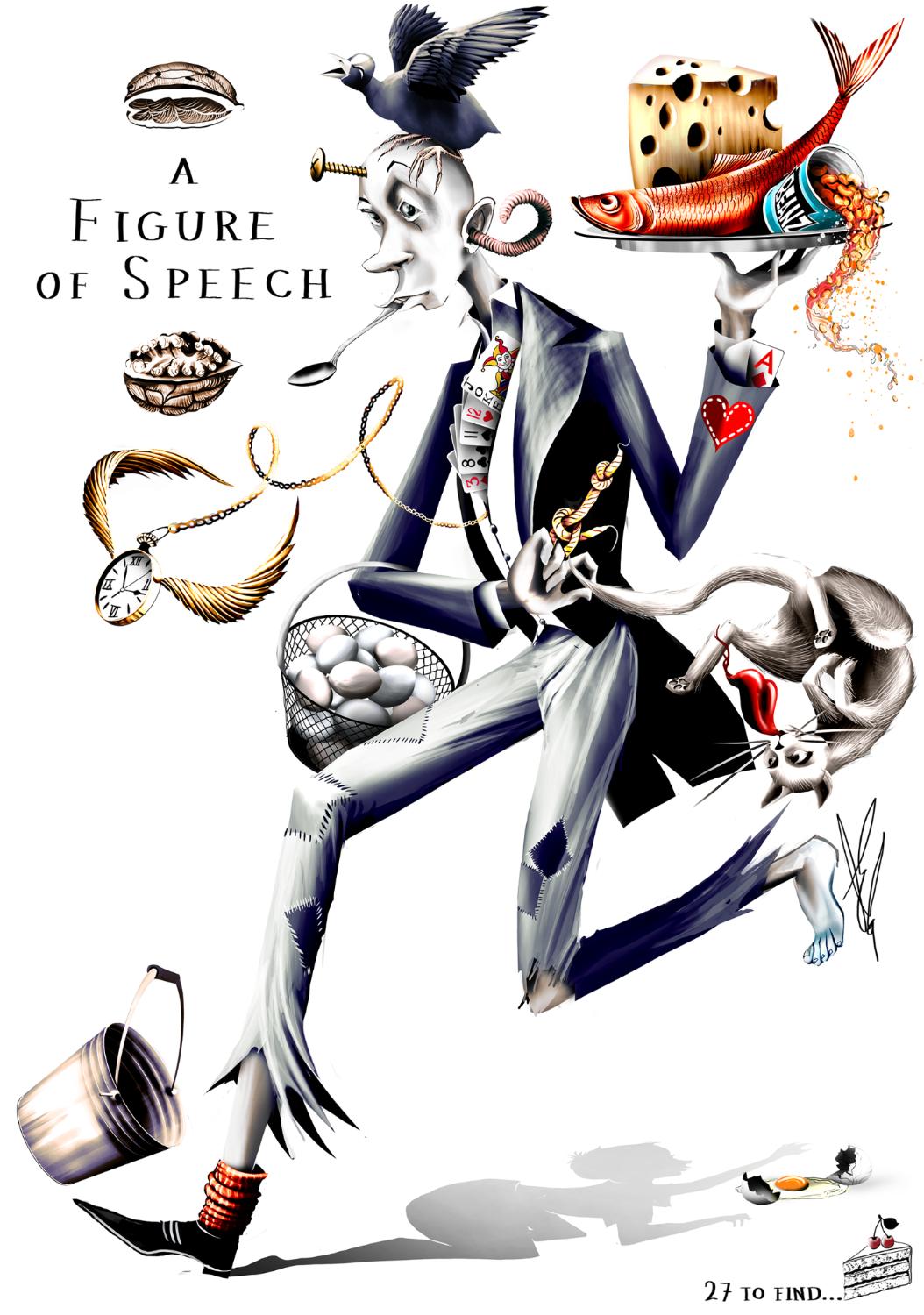 27 Idioms – Match the meaning to the idioms:Stop making excuses and do the hard work = There isn’t much room = Taking a risk by committing all your resources (or effort) to one strategy = A song stuck in your head = An important person = Born in a rich family = A euphemism for death = Things are happening too quickly = Getting married = An unpredictable (or different) person = Something that makes it even better = Not as good as you were when you were younger = Do not show your emotions when you are upset = No hair on your head = To divulge (reveal) a secret = Mislead or distract = You don’t know what to say = A summary of what has been said = It’s very easy = A crazy or weird person = Don’t tell your secrets = A secret skill, knowledge, or weapon = Don’t hide your emotions and feelings = Maybe they didn’t deserve it because they didn’t have to try hard = You have to be cautious around someone = Hesitant to do something = Someone who was poor but is not rich = 